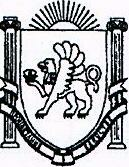 РЕСПУБЛИКА КРЫМ БАХЧИСАРАЙСКИЙ РАЙОН 
АДМИНИСТРАЦИЯ
КРАСНОМАКСКОГО СЕЛЬСКОГО ПОСЕЛЕНИЯ                                       ПОСТАНОВЛЕНИЕ 28.12.2018г.                                                                                              № 300«О внесении изменений в постановление №62 от 20.03.2018г.                                                                       «Об утверждении Перечня муниципального имущества                                                             Красномакского сельского поселения, свободного от прав                                                                         третьих лиц (за исключением имущественных прав                                                                                  субъектов малого и среднего предпринимательства),                                                                                      предусмотренного частью 4 статьи 18 Федерального закона                                                                                    «О развитии малого и среднего предпринимательства                                                                      вРоссийской Федерации»Руководствуясь Федеральными закономи "Об общих принципах организации местного самоуправления в РФ" № 131-ФЗ от 06.10.2003 и №209-ФЗ « О развитии малого и среднего предпринимательства в Российской Федерации, руководствуясь Уставом Красномакского сельского поселения, администрация Красномакского сельского поселения  П О С Т А Н О В Л Я Е Т:1.Пункт «1» постановления дополнить подпунктом «1.1»1.1. В связи с отчуждением и предоставлением в аренду объектов недвижимого имущества исключить из Перечня муниципального имущества Красномакского сельского поселения, свободного от прав третьих лиц( за исключением имущественных прав субъектов малого и среднего предпринимательства),предусмотренного частью4 статьи 18 Федерального закона «О развитии малого и среднего предпринимательства в Российской Федерации»(приложение 1 к постановлению администрации Красномакского сельского поселения от 20.03.2018№62)объекты под номерами 1,2,3,4,5,6 данного перечня.Председатель Красномакского  сельского совета –						 глава администрации сельского поселения                                          		А.В.Клименко					                    	                                                                                                     